TLE sajtóközlemény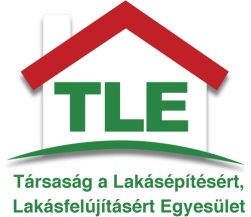 Budapest, 2018.07.30.Kedvező lakásépítési adatok – bizonytalan jövőképpel2018 I. félévében 6517 új lakás épült, 30%-kal több, mint egy évvel korábban. A kiadott építési engedélyek és egyszerű bejelentések alapján építendő lakások száma 18 066 volt, 8,9%-kal kevesebb, mint 2017 I. félévében – olvasható a Központi Statisztikai Hivatal mai közleményében.A Társaság a Lakásépítésért, Lakásfelújításért Egyesület véleménye szerint lakásépítések élénkülése elengedhetetlen a hazai lakásállomány minőségi megújításához. Még a jelenlegi lakásépítési számok is csak a lakásállomány 400 évente történő megújulásához elegendőek.A lakásépítés fontos pillére az építőiparnak, és megerősítése alapfeltétele az ágazat tartós stabilitásának. Ehhez hosszú távú előrelátásra és kiszámíthatóságra van szükség mind a családok, mind az ágazat számára.A három legfontosabb makrogazdasági faktor, amelyre a kiszámíthatóság megteremtéshez fókuszálni kell: a szakképzés reformja, a munkavállalói mobilitás elősegítése és a demográfia kérdése.Elengedhetetlen, és sürgős intézkedést kíván az építőipari kapacitások mennyiségének és minőségének biztosítása, mivel a munkaerőhiány már a lakásépítések korlátja. Ez nem csak az építési mennyiségre és a lakásárakra van kedvezőtlen hatással, hanem nagymértékben veszélyezteti az építési minőséget is.A szakemberhiány hosszú távú megoldásának kulcsa – a béremelés mellett – a hatékonyság javítása, az építőipari szakmák presztízsének növelése, az oktatás színvonalának emelése, a munkakörülmények javítása, valamint mobilitási célú állami és önkormányzati bérlakások építése. Csak egy kiszámítható, korszerű ágazat tud vonzó lenni a pályaválasztó fiatalok számára, ez tud megfelelő jövőképet biztosítani a végzett szakmunkásoknak is.Központi program szükséges a vidék népességmegtartó képességének növelésére – ehhez a munkahelyteremtés mellett a lakhatási körülmények javítása is fontos. A családok gyermekvállalási kedve is alapvetően függ ezektől a tényezőktől.A leromlott, gazdaságosan nem helyreállítható és korszerűsítheti ingatlanok esetében a lehetséges megoldás a helyettesítő új építés, amit az új építéssel egyenértékűen kellene támogatni. Ehhez az egyik eszköz lehet a kormány által múlt héten bejelentett csokemelés a kistelepülésen építkezők számára, amennyiben munkahelyteremtési programmal és mobilitást segítő támogatással egészül ki.A Társaság a Lakásépítésért, Lakásfelújításért Egyesület továbbra is kiáll amellett, hogy az építőipari fellendülés szinten tartásának, valamint az otthonteremtési feladatok kiegyensúlyozott kezelésének elengedhetetlen feltétele, hogy megszülessen egy hosszú távra előretekintő, koherens kormányzati lakásprogram és egy azzal összhangban álló építésstratégia. Emellett szükség van egy felelős kormányzati szereplőre, aki átfogja és koordinálja e program megvalósítását.A KSH szerint 2018 I. félévében az előző év azonos időszakához képest:30%-kal több lakás épült. Budapesten és a községekben a növekedés ennél nagyobb, mintegy másfélszeres volt.A lakásépítés változatlanul fele-fele arányban oszlik meg a természetes személyek és a vállalkozások között.Az új épületben használatba vett lakások 54%-a családi házban, 36%-a többlakásos épületekben, 6,2%-a lakóparkokban található.A használatba vett lakások átlagos alapterülete 5 m2-rel 101 m2-re nőtt.Az építési engedélyek és bejelentések alapján építendő lakások száma 8,9%-kal 18 066-ra csökkent. Az építendő lakások száma Budapesten 27, a megyei jogú városokban és a községekben 3,5%-kal csökkent, csak a többi városban emelkedett (17%-kal). Az építtetők az esetek 42%-ában éltek az egyszerű bejelentés lehetőségével. Ez az arány Budapesten 7,1%, az alacsonyabb területi egységek felé haladva egyre magasabb, a községekben 84%-ot ért el.A kiadott új építési engedélyek (bejelentések) alapján 1,8%-kal kevesebb, összesen 6717 lakóépület építését tervezik, a nem lakóépületekre kiadott engedélyek száma 2033, ami 16%-kal kevesebb az egy évvel korábbinál.A kapcsolódó adattáblákat ITT tekintheti meg.	Részletes elemzésünket a csatolt fájlban olvashatja.* * *Társaság a Lakásépítésért, Lakásfelújításért Egyesületwww.lakasepitesert.huLátogassa meg a www.igylakunk.hu oldalunkat!Kövesse a https://www.facebook.com/igylakunk.hu közösségi híreit!